ColombiaColombiaColombiaColombiaJune 2029June 2029June 2029June 2029SundayMondayTuesdayWednesdayThursdayFridaySaturday123456789Corpus Christi10111213141516Sacred Heart1718192021222324252627282930NOTES: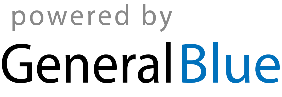 